ĐỀ CƯƠNG ÔN TẬP TOÁNĐề 1Câu 1. Viết số hoặc chữ thích hợp vào ô trốngCâu 2. Chọn câu trả lời đúngMột khu đất hình chữ nhật có chiều dài 4km, chiều rộng 3km. Diện tích khu đất đó là:A. 7km2B. 12km2C. 120km2D. 70km2Câu 3. Viết số thích hợp vào chỗ chấm: Câu 4. Điền dấu > ; < ; = thích hợp vào chỗ chấm:Câu 5. Khoanh vào chữ đặt trước câu trả lời đúng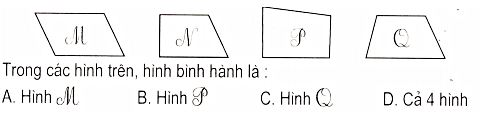 Câu 6. Viết số thích hợp vào ô trốngCâu 7. Một khu đất hình chữ nhật có chiều dài 5km, chiều rộng bằng 1/5 chiều dài. Tính diện tích khu đất hình chữ nhật đó.Bài giải………………………………………………………………………………………………………………………………………………………………………………………………………………………………………………………………………………………………………………………………………………………………………………………………………………………….……..……………………………………………………………………………………………………….Câu 8. Một tấm bìa hình bình hành có cạnh đáy 15dm, chiều cao tương ứng dài bằng 1/3 cạnh đáy. Hỏi diện tích tấm bìa đó rộng bao nhiêu đề-xi-mét vuông ?Bài giải………………………………………………………………………………………………………..……………………………………………………………………………………………………….……………………………………………………………………………………………………………………………………………………………………………………………………………………………………………………………………………………………………………………………..Câu 9. Viết mỗi số tự nhiên sau dưới dạng phân số có mẫu số bằng 1 (theo mẫu):8 =  ;  14 = …… ; 32 = ……;   0 = …… ;    1 = ……;   27=……………;   44=…………..Câu 10. Trong các số 57234, 64620, 5270, 77285a) Số nào chia hết cho cả 2 và 5? …………………………………………………………………….b) Số nào chia hết cho cả 3 và 2? …………………………………………………………………..c) Số nào chia hết cho cả 2; 3; 5 và 9?................................................................................................Đề 2Câu 1. Viết số thích hợp vào ô trống: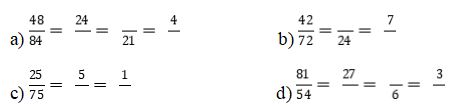 Câu 2. Đặt tính rồi tính   346078 + 125394              39700-9216                      125 x 43                             5800 : 25...........................................................................................................................................................................................................................................................................................................................……………………………………………………………………………………………………………………………………………………………………………………………………………………………………………………………………………………………………………………………..Câu 3. Tìm x :a) 89658 : x = 293               b) x : 11 = 54..............................................................................................................................................................................................................................................................................................................................................................................................................................................................................................Câu 4. Có 6 ô tô chuyển thực phẩm vào thành phố, trong đó 5 ô tô đi đầu, mỗi ô tô chuyển được 36 tạ và ô tô cuối cùng chuyển được 42 tạ. Hỏi trung bình mỗi ô tô chuyển được bao nhiêu tạ thực phẩm?......................................................................................................................................................................................................................................................................................................................................................................................................................................................................................................................................................................................................................................................................................................................................................................................................................................................................................................................................................................................Câu 5: Trong các phân số: ;    ;  ;   ;   ;  ;  ; : a) Phân số nào bé hơn 1:............................................................................................. b) Phân số nào lớn hơn 1:............................................................................................ c) Phân số nào bằng 1:................................................................................................Câu 6: Tìm  phân số bằng với phân số :	;	        ;	   ;       ;    Câu 7: Tính bằng cách thuận tiện nhất:428 x 62 + 428 x38 =………………………………………………………………………..397 x 186 -397 x 86 = ……………………………………………………………………… 4 x 48 x 25 =………………………………………………………………………………2 x 32 x 5= …………………………………………………………………………………Câu 8: Tính giá trị của biểu thức:2043 x 18 – 28793 = ………………………………………………………………………18136 + 17784 : 26 =……………………………………………………………………..820 : 5 +58 x 3 =…………………………………………………………………………..6108 – (3408 + 1837) =……………………………………………………………………Câu 9: Một lớp học có 28 học sinh. Số học sinh nam hơn số học sinh nữ là 6 em. Hỏi lớp học đó có bao nhiêu học sinh nam, bao nhiêu học sinh nữ?Bài giải……………………………………………………………………………………………………………………………………………………………………………………………………………………………………………………………………………………………………………………………………………………………………………………………………………………………………………………………………………………………………………………………………………………Câu 10:Tính diện tích hình bình hành có độ dài đáy là 25dm, chiều cao 17 dm?Bài giải……………………………………………………………………………………………………………………………………………………………………………………………………………………………………………………………………………………………………………………………….Đề 3Câu 1. Đọc các phân số sau:  ………………………………………...; …………………………………….. …………………………………………… ;   …………………………………Câu 2:  Một ô tô giờ thứ nhất chạy được 39km, giờ thứ hai chạy được 60 km, giờ thứ ba chạy được bằng quãng đường của hai giờ đầu. Hỏi trung bình mỗi giờ ô tô chạy được bao nhiêu ki- lô- mét?Bài giải…………………………………………………………………………………………………………………………………………………………………………………………………………………………………………………………………………………………………………………………………………………………………………………………………………………………………………………………………………………………………………………………………………………….Câu 3. Tuổi bố và tuổi con cộng lại được 50. Bố hơn con 28 tuổi. Tính tuổi của mỗi người?Bài giải…………………………………………………………………………………………………………………………………………………………………………………………………………………………………………………………………………………………………………………………………………………………………………………………………………………………………………………………………………………………………………………………………………………..Câu 4: Tổng của hai số là 48. Hiệu của hai số là 12. Tìm hai số đó.Bài giải………………………………………………………………………………………………………………………………………………………………………………………………………………………………………………………………………………………………………………………………………………………………………………………………………………………………………………………………………………………………………………………………………………….Câu 5: Điền số thích hợp vào chỗ trống:5 tấn = …………..kg ;  2 tấn 45 kg = …………………kg ;  2 yến = …………..kg2 phút = ………… giây;   1 thế kỉ = ……………….. năm;  60 giây = ………… phút100 cm2 = ………….dm2;  500 dm2= ……………m2 ;  26m232dm2=……………. dm2Câu 6: Tính giá trị biểu thức:Với a = 3465; b = 285; c = 24 thì giá trị của biểu thức a + b x c là:………………………………………………………………………………………………Với m = 2037; n = 27 264; p = 32 thì giá trị của biểu thức m – n : p là:……………………………………………………………………………………………………Tập làm vănĐề: Em hãy tả cái bàn học ở lớp hoặc ở nhà của em.Bài làm……………………………………………………………………………………………………………………………………………………………………………………………………………………………………………………………………………………………………………………………….……………………………………………………………………………………………………………………………………………………………………………………………………………………………………………………………………………………………………………………………….……………………………………………………………………………………………………………………………………………………………………………………………………………………………………………………………………………………………………………………………….…………………………………………………………………………………………………………………………………………………………………………………………………………………………………………………………………………………………………………………………….……………………………………………………………………………………………………………………………………………………………………………………………………………………………………………………………………………………………………………………………….……………………………………………………………………………………………………………………………………………………………………………………………………………………………………………………………………………………………………………………………………………………………………………………………………………………………………………………………………………………………………………………………………………………………………………………………………………………………………………………………….…………………………………………………………………………………………………………………………………………………………………………………………………………………………………………………………………………………………………………………………………Đề: Em hãy kể một câu chuyện mà em đã được nghe hoặc được đọc về một người có nghị lựcBài làm…………………………………………………………………………………………………………………………………………………………………………………………………………………………………………………………………………………………………………………………….……………………………………………………………………………………………………………………………………………………………………………………………………………………………………………………………………………………………………………………………………………………………………………………………………………………………………………………………………………………………………………………………………………………………………………………………………………………………………………………………….……………………………………………………………………………………………………………………………………………………………………………………………………………………………………………………………………………………………………………………………………………………………………………………………………………………………………………………………………………………………………………………………………………………………………………………………………………………………………………………………….……………………………………………………………………………………………………………………………………………………………………………………………………………………………………………………………………………………………………………………………………………………………………………………………………………………………………………………………………………………………………………………………………………………………………………………………………………………………………………………………….…………………………………………………………………………………………………………………………………………………………………………………………………………………………………………………………………………………………………………………………………ĐọcViếtSáu trăm hai mươi ki-lô-mét vuôngChín nghìn không trăm linh ba ki-lô-mét vuông706 m2100 000 cm21m2 = …    dm2630dm2 = …  cm21km2 = …   m250 000 000m2 = …   km215km2 = …  m27km2 = …   m27m2 … 6000dm22km2 … 200 000m2500 000m2 … 5km2150 000dm2 … 150m211km2 … 11 000 000m21 200 000m2 … 1km2Độ dài đáy19cm25dm105m315mChiều cao9cm17dm39m125mDiện tích hình bình hành